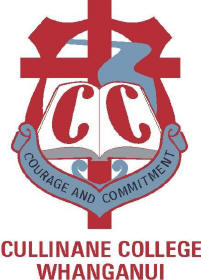 CHARTER SUMMARY & STRATEGIC PLANSUBMISSION FOR ACADEMIC YEAR 2016CHARTER & STRATEGIC PLAN APPROVED BY THE BOARD OF TRUSTEE’S 2016Sandra Cuff				SignatureChairperson, Board of TrusteesDate	:25/02/2016 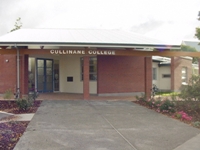 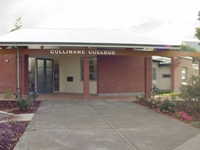 Providing Career GuidanceSchools will provide career guidance with special emphasis on guidance for at risk students who are unprepared for further study or the workplace.Cullinane College will:Continue to offer quality career advice to all students Be proactive in providing advice to all students so that they are supported in identifying future pathways and the learning required. Goal setting, course counselling and mentoring strategies will be providedMaintain effective programmes for students planning to enter the workforce at the end of their time at school, to explore optionsEnsure that subject choices inform students with regard to vocational pathways and future career optionsProvide all students with access to regular Career Expos and provide opportunities for students to access a wide range of specialist careers adviceContinue to offer off site career and further learning exposure through Expo, visits to Universities, Polytechnics and other providers, and involvement with specialist career servicesProvide opportunities for students to undertake work based programmes through the Gateway, Trade Academy and STAR initiativesReportingSchools will report to all students and their families on the achievement of individual students and to the school’s community on the achievement of students as a whole.Cullinane College will:Generate quality reports on internal operations for the Board of Trustees in a range of key indicator areasReport annually to the communityReport to the BOT’s on school wide achievement and subject department performance in accordance with the set Reporting ScheduleAttempt to develop reports that inform local Iwi of the educational success of their whanau and inform Iwi educational plansMeet all compliance requirements to outside agencies in a timely and accurate mannerReport on student achievement regularly, in formal written format to all parents and caregiversDevelop internal achievement monitoring processes for reporting on curriculum related key competencies.Involve parents, students and staff in a three way tripartite conversation focusing on each student’s progress towards their academic goals.  Programmes such as Family Day, catch-up programmes and academic mentoring by senior staff will continue to be further developed and refinedDevelop whanau groups in the college where teaching staff have a close monitoring and mentoring role of students with closer connections and communication with parents and caregivers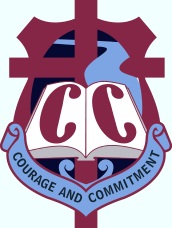 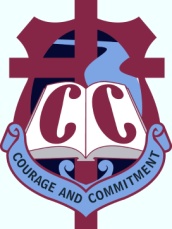 CULLINANE COLLEGE ANNUAL PLAN 2016OUR GOALS	OUR MEASURES	TARGETSSpecial CharacterSpecial Character	Teaching and LearningEnabling the Child to ShineInclusion and DiversityQuality Governance and ManagementCULLINANE COLLEGE ANNUAL PLAN 2016SPECIAL CHARACTER GOAL 1:  Promote, facilitate and embed a Health & Sexuality programme within the Religious Studies curriculum.SPECIAL CHARACTER GOAL 2: Strengthen our Catholic community links through the Year 9 parent programme & encourage student involvement in social justiceTEACHING & LEARNING GOAL 1:  Further develop staff confidence and effectiveness in using the Cullinane College Effective Pedagogy and inclusion of place-based curriculumTEACHING & LEARNING GOAL 2: Develop a Cullinane College differentiated teaching strategy within our Cullinane College Effective Pedagogy to enable differentiated achievement outcomes for studentsENABLING THE CHILD TO SHINE 1: Encourage community through positive transition processes at all levels in our organisation.ENABLING THE CHILD TO SHINE 2: Support students in developing their skills for life by providing a range of leadership opportunities that promotes their empathy for others and serves the greater good.INCLUSION & DIVERSITY GOAL 1: Promote a strong educational partnership with Iwi through the development of place based curriculum aligned to Iwi aspirations and provide high quality support programmes for Maori and Pasifica students.INCLUSION & DIVERSITY GOAL 2:  Extend identified gifted and talented students by using specific programmes,  multi-level scheduling, differentiated strategies & e-learning.QUALITY GOVERNANCE & MANAGEMENT 1: Identify and resource strategies that enable a wide subject choice, further learning opportunities and quality achievement outcomes.QUALITY MANAGEMENT & GOVERNANCE GOAL 2:  Maintain and promote our focus on self-review data in order to strengthen outcomes in teaching and learning.CULLINANE COLLEGE ANNUAL PLAN 2016: Non-Strategic ActivitiesYearEnabling the Child to ShineInclusion & DiversityTeaching & LearningSpecial CharacterQuality Governance2016Encourage community through positive transition processes at every level in the College.Encourage students to develop their skills for life by providing a broad range of leadership opportunities that promote their empathy for others.Develop and provide, high quality support programmes for Maori and Pacifica students that engage them in their learning.Extend identified gifted and talented students by using specific programmes, multi-level scheduling, differentiated strategies and e-learning opportunities.Further develop staff confidence and effectiveness in using the Cullinane Effective Teacher Pedagogy and inclusion of place based curricula.Develop a differentiated teaching pedagogy within our Cullinane Effective Pedagogy to enable differentiated achievement outcomes for students.Promote, facilitate and embed a health and Sexuality programme within Religious Education.Strengthen our Catholic community links through the Year 9 parent programme as delivered by Fr Mark Walls.Encourage student involvement in social justice activities.Maintain and promote our focus on self-review data in order to strengthen outcomes in teaching and learning.Identify and resource strategies that enable a wide subject choice and further educational opportunities for students.2017Provide opportunities for students to travel & participate in cultural exchange. Develop connections and community with our sister school (Xuzhou) and Japanese school partners.Ensure that the changing strategic direction of Arahunga School does not result in their students being distanced from our overall College community.Provide a stronger level of support for our Pacifica students using principles developed through our participation in the He Kakano and Te Kakahu initiatives.Embed place based curriculum elements in all core subjects at Year 9-10. Develop the resources and staff expertise to support the active use of BYOD and ICT in the classroom in order to provide an engaging and relevant learning experience.Continue to promote PB4L and the Te Kakahu pedagogy to further develop teacher competency in the teaching of literacy, use of curriculum differentiation and building stronger classroom relationships.Promote student involvement in sacramental programmes in order to create a stronger connection to the parish community in Whanganui. Enhance the prayer life of the students and staff of the College as a way of building a positive, Christian and life-giving community.Identify where the BOTs can further support staff in resourcing technologies that support teaching and learning.Develop a Wharenui and Performing Arts Centre that respects our bi-cultural traditions and ensures our students can benefit from modern facilities and fully participate in all aspects of performing art. 2018Promote student leadership opportunities at all levels in the College in order that students enjoy the opportunity to share and use power in a constructive and managed manner. Review all programmes of support intended to support gifted and talented students to ensure students are able to experience challenge and successfully cope with curriculum enhancements such as scholarship in Year 13. Fully evaluate teaching and learning outcomes over the previous 3 years in order to develop a professional development programme that is appropriate to the College’s strategic direction and needs over the next 3 years. Ensure that the Josephite and Marist charisms are embedded within College life both in, and out of, the classroom and in the parish. Review our overseas marketing strategy and strategic direction to ensure that the College is gaining maximum benefit from the relationships that have been created.ObjectiveExpected OutcomeAchieved OutcomeAchieved OutcomeTo ensure that all students have a full understanding of the importance of healthy relationships.To further develop the students understanding of the Catholic Churches perspective on sexuality education.To prepare students for relationships based on living out the Catholic virtues.To encourage students to think carefully about their sexuality and to attempt to prevent students engaging in premature sexual activity.To develop a culture of respect where all students are valued and respected.An updated sexuality education programme is integrated within the Religious Education curriculum.A sexuality education programme is delivered which incorporates a variety of approaches including at least one seminar session for students and another for parents facilitated by Paul Ninnes or another outside specialist contractor.The College meets expectations in regard to sexuality education in a Catholic environment as measured by staff in the PN Diocesan office.ActionsResponsibleWhenAnalysis/Reflection A sexuality education programme is integrated into the existing Y9-Y13 Religious Education programme.Paul Ninnes (or similar specialist) is booked to facilitate student and parent seminars on relationships and sexuality in 2016.A student survey incorporating sexuality and sexual health is carried out in early 2016.Student assemblies incorporate presentations on healthy relationships.HD, LPHDHD, KSKM, HD, Prefect TeamFeb  & On-going 2016As scheduled (before Term 3)Planned in  Term 1On-going 2016ObjectiveExpected OutcomeAchieved OutcomeAchieved OutcomeTo develop a full understanding for our students and parents regarding their responsibilities resulting from enrolling in a Catholic CollegeTo ensure that the catholic values and virtues are promoted as a key aspect of a holistic education at Cullinane College.To ensure that the charisms and values of our founding orders are understood and acknowledged in our College.To continue to further develop our links with the Josephite and Marist affiliated Colleges in New Zealand and Australia.To promote in our students and community a sense of pride and respect in our Catholic identity.80% of Y9 students and parents attend a programme to support their active involvement in Catholic education15 students undertake Prefect leadership training through MYL in January 201510 Prefects undertake OPC course6 further Y13 students participate in the PN Dioceses leadership training programme.10 Y12 students participate in the MYN programme, 10 Y11  students in Fourviere  Experience & 6 Y10 students in Awa  RunThe Head Boy and Girl and one staff member participate in the Josephite leadership Colloquium in Australia in Feb 2016Prefect leaders facilitate College assemblies, liturgies and memorial services from March 2016 onwardsActionsResponsibleWhenAnalysis/ReflectionFr Mark Walls works with chaplain, principal and DRS to develop and facilitate a programme focused on being a ‘Cullies Student’.Prefects and Heads are selected and attend MYL in January 2016.Job descriptions for Head and Deputy Head positions are written for students by Feb. 2016.10 Y12 students are nominated to attend the MYN programme.10 Y11 students nominated for Fourviere Experience.6 Y10 students participate in Awa Run                DRS and Head Boy and Girl attend Josephite Colloquium.Prefects receive training in public speaking and facilitating assemblies, liturgies, memorials services and other public gatherings.Fr Mark, Fr Brian, HD & KSSLT, HD, KS, GEKS, SLTHD, TBHD, LP  & KSKS, EG  &  HHKS, KM, MB, GEGE, GK & KMFeb 2016Jan 2016Jan 2016On-going 2016Term 2 2016Term 3 2016July 2016Term 1 2016ObjectiveExpected OutcomeAchieved OutcomeAchieved OutcomeSupport teachers in developing positive and productive relationships with studentsSupport teachers in their understanding, use and mastery of the Cullinane College Effective Teaching PedagogyProvide a programme of professional support to allow staff to use a relationship based pedagogy that emphasises Ako and Whanaungatanga in  the classroomProvide a welcoming and stimulating environment that promotes student achievement through power sharing and the active student involvement in setting learning intentions and success criteria.Support and develop staff competency in incorporating a place-based curriculum within teaching programmesAttendance rates for all students are 85%+No more than 2 suspensions and 15 stand-down’s in 2016L1 Numeracy and Literacy rates of 90%Success rates at NCEA L1, L2 & L3 of 90% (and July 1st rates at all 3 levels above 80% )Te Kakahu self-review data shows further positive growth and a 50% balance regarding teacher and student led learning activity in the classroom.Staff appraisal process incorporates goals linked to the Cullinane College Effective Teaching PedagogyAll staff can articulate their involvement in teaching as inquiry and can show evidence of their involvement through reflective journals in their appraisal documentationActionsResponsibleWhenAnalysis/ReflectionThe SLT promotes PB4L at every opportunity and ensures, signage, values statements, reward systems and desired behaviours are emphasised at every opportunitySWISS data is used regularly to track and evaluate pastoral dataStaff receive on-going professional support in their understanding and use of the Cullinane College Effective PedagogyDevelop a schedule of professional development support sessions incorporating 4 2/hr sessions and 25 Monday after school slotsFurther implement Appraisal Connector to incorporate formalised teaching buddies, student review of teacher practice and teaching as inquiryWork with Iwi to further develop staff understanding and inclusion of place based curriculum at CullinaneGD, KM & SLTMB, GD & KM LP, KS & SLTKS, LPKSKS, KM & LPOn-going 2016On-going 2016Feb & on-going 2016Jan 2016Jan/Feb 2016On-going 2016ObjectiveExpected OutcomeAchieved OutcomeAchieved OutcomePromote and enable teachers to develop and use differentiated strategies in the classroom in order to extend students to reach their academic potentialMonitor and support students at both junior and senior school to achieve high quality achievement results in NCEAPromote scholarship exams as a worthwhile academic aspiration for gifted and talented studentsPromote student excellence within the junior curriculum programmeDevelop an effective literacy strategy in the junior school which is incorporated within Te Kakahu and ensure the learning needs of those with learning deficits are metEncourage student leaders to promote and support academic endeavour5 students achieve Academic BluesExcellence Endorsements  5-10% Year 11-13Merit endorsements 20% Year 11-13Classroom observations identify differentiated strategies  being used in the junior schoolUE Rates above 50%2-3 Y12 students are extended into some Y13 subjects to prepare them for scholarship in 201725% of students in Year 9 and Year 10 achieve an excellence endorsement on their junior diplomaAverage asTTle gain of 35aRs at the 25th and 50th percentile in Year 9 and Year 10.Academic endeavour is recognised within the house point systemActionsResponsibleWhenAnalysis/ReflectionUse of differentiated strategies in the classroom are promoted with the professional development programmeMeet with identified gifted students  to extend and accelerate them in identified subjectsSLT members monitor/meet with identified NCEA endorsement , UE and ‘at risk’ student groupsHODs to focus on evaluation of student achievement at all department meetingsTeaching literacy is covered within the Te Kakahu professional development cycleMonitor Year 9/10 progress through 6 weekly progress reports towards the junior diplomaMeet with senior academic leaders to develop a model to include academic endeavour within the house systemKS & KMKS & MBKS, MB, KM & GDKS, CDF, HODsKS, LPJD, MBKS, KMFeb on-going 2016Jan/Feb 2016Term 2 on-going 2016On-going 2016On-going 2016On-going 2016Feb 2016ObjectiveExpected OutcomeAchieved OutcomeAchieved OutcomePromote a community of care by endeavouring to put in place transition processes that welcome and care for all studentsEnsure our Year 9 students are nurtured and educated within a caring environment led by our Year 13 studentsEnsure new entrant students at all levels in the College experience manaaki and whanaungatangaEncourage high levels of participation in sport and extra-curricular activities in order to promote physical and mental well-being and health Restorative circles and circle techniques are observed in observations of classroom practice.Year 9 Journey programme is successfully completed and 100+ whanau attend final meal.A formal transition process is developed and recorded in our systems60% of students are involved in sports activities40+ students are involved in musical and/or performing arts concerts in 201640 Kapa Haka students participate in National Secondary School Kapa Haka NationalsActionsResponsibleWhenAnalysis/ReflectionCarry out PD on restorative circles which can be used as a vehicle for setting standards and welcoming new students.Pastoral team develops a transition programme for new students who arrive during the year which is incorporated into our systems.Plan the Year 9 Journey Programme and incorporate the involvement of Year 13 students and parents and whanau.Develop a Year 9 parent programme that sets the responsibilities of being a ‘Cullies’ student.Promote music and the performing arts as a way of building self-esteem and a culture of excellence in performance art.Support the development of Maori Performing Art in the junior curriculumPromote and encourage students to participate in sport and strive for excellenceKMMB, KM & GDMB, GD & LDFr Mark, Fr Brian, HD & KSMP, GE & SLTKM, JD & SLTKS, HH, IS & VRTerm 1Term 1Jan/Feb 2016Feb 2016On-going 2016Term 1On-going 2016ObjectiveExpected OutcomeAchieved OutcomeAchieved OutcomePromote opportunities for students at all levels in the college to develop the levels of confidence and commitment needed to lead the student body in the CollegeIdentify those students in the College that lack the confidence to be leaders and put in place strategies to develop their leadership skillsFurther develop a strong sense of identification  with and commitment to our Catholic school heritageEnsure social justice issues are promoted in the school and that students are given opportunities to lead projects in support of those less advantaged including our Marist Partner School in RanongStudents leaders are appointed and given responsibilities at all levels10 of the 12 Prefect leaders attend an OPC course to promote teamwork and leadership10 Year 12 students attend MYN, 10 Year 11 students attend Fourviere experience and 6-12 Year 10 students participate in the Run for Life on the Whanganui Awa.Student Council is active in promoting our school values$5000 is raised for our Marist Partner school in Ranong and more than $15000 for our MYN communities.Two school masses are held at St Mary’s in 2016ActionsResponsibleWhenAnalysis/ReflectionYear level Deans identify leadership positions in their cohorts and appoint students to these positionsYear 13 prefects are supported in their leadership role through an OPC courseFormal leadership positions as Head of Special Character, Academia, Sport and Culture  are appointedIdentify opportunities for our leaders to be visible throughout the year in Parish life, masses and liturgiesOrganise a Benefit concert for the Marist School in RanongSelect students for the Fourviere experienceSelect students for MYNOrganise the Run for Life on the Awa and get information out to the other Marist Network SchoolsDeans, MBKS, HHSLTHD, LPMP, KS, KMSLT, LPSLT, TBSLTTerm 1 Term 1Jan 2016On-going 2016Term 2 Term 1On-going 2016Term 1 & 2ObjectiveExpected OutcomeAchieved OutcomeAchieved Outcome The College develops a strong and committed partnership with local Iwi that benefits the students in our CollegeTo develop units of work involving a place based curriculum at Year 9 and 10 in all core subjectsTo support Maori students to excel in their academic studies and enjoy success as Maori in the CollegeTo establish a Whanau group in the College that is involved in the wider academic, cultural and social development of the CollegeWork with Iwi and CSB to establish a Wharenui in the CollegeTo promote a stronger understanding of tikanga and Te Reo within the staffroomMaori students achieve at the same levels as NZ/European and meet the target set in the teaching and learning goals85% of Maori student leavers finish school with at least NCEA Level 2Shift of 35aRs @ 25th and 50Th percentile for Maori students in Year 9 & Year 10Intermittent and unjustified absence rates for Maori to be <4%<8 Maori students stood-down in 201525% of Maori students gain endorsement on their NCEA at L1 and L2 NCEA.>40% of Maori students in Year 13 gain UEUnits of work involving local contexts in the Whanganui area are developed in the junior curriculum in all core subjectsA Whanau group is establishedPlans for a Wharenui are completed and the building is startedActionsResponsibleWhenAnalysis/ReflectionDiscussions take place with Iwi facilitated through the Te Kakahu programme that lead to further educational opportunities for studentsHODs attend 3 Te Kakahu seminars to support their understanding of place based curriculumCDF meetings have an agenda item on place based curriculum, student academic progress and relationship based pedagogy in every meetingWhanau are invited to participate in the formation of a whanau/parent groupProfessional development for staff is carried out with respect a Poutama of competenciesIwi are consulted and the College works with CSB to develop final plans for the Wharenui KS, KM, MB & LPKS & LPKS, Chairperson CDFKM, KS, Carol JosephKMKSOn-going 2016 On-going 2016On-going 2016Term 1On-goingTerm 1 & 2 ObjectiveExpected OutcomeAchieved OutcomeAchieved OutcomeThe school develops a gifted and talented junior programme that excites students and which focuses on creative thinking and includes a healthy component of competitionHODs have a plan in place that identifies how they will extend students in junior classes through differentiated strategies in the classroomIndividual students that are identified as gifted and talented have an individual IAP that identified strategies to accelerate their learning.Investigate the benefits of e-learning and where it can be applied at our College to support and extend students12-15 students at Year 9 and Year 10 are involved in a creative thinking programme such as ‘Tournament of Minds’25% of students in Year 9 and Year 10 achieve an excellence endorsement on their Junior DiplomaAt least two students at each level have a multi-level timetable that extends their learning in areas of strengthStudents who undertake extension NCEA programmes achieve at the excellence levelActionsResponsibleWhenAnalysis/ReflectionHODs to provide a paper to principal regarding how they will extend accelerated students in Year 9 & 10 classesDevelop a sustainable programme for the Gifted and Talented students at Year 9 & Year 10Monitor Junior Diploma progress reports and respond if targets are not being metIdentify what NCEA standards junior students will be sitting in 2015 and monitor their resultsMonitor gifted and talented students in the senior school and evaluate the achievement outcomes of multi-level schedulingPromote student achievement through encouraging students to participate in competitions and ICAS type examinations KS, TB, TJ, AMB, BDKS, AFMB, JD, GDGD, KSKS, KMMB, GD, KMTerm 1Term 1On-going 2016Term 1 ongoing 2016On-going 2016On-going 2016ObjectiveExpected OutcomeAchieved OutcomeAchieved OutcomeDevelop a modern set of learning spaces that allow students to experience a wide range of learning experiences that prepare them for the modern worldEnsure that the building programme is managed in such a way as to limit negative influences on the teaching and learning programmePromote the voice of students, staff and community in the planning stages of the re-building programmeEnsure that all faculties in the College are provided with quality resources that support staff in delivering relevant, useful and engaging learning experiences in the classroomContinue to upgrade the ICT infrastructure in  the College to support teaching and learningLook at alternative ways of maintaining a wide curriculum choice while ensuring students can achieve to their potentialA Wharenui and Performing Arts Centre are under construction before years end.Staff, students and whanau are given the opportunity to have a voice in the development of the new facilitiesMajor work that causes noise and dust disturbance is minimised where possible.Learning outcomes in subjects which are affected by the building work (Te Reo, Music & performing Arts meet the learning goals of 90% across all levels of NCEA70% of Faculty requests for capital items are met$20,000 of general maintenance work is carried out in 2015$7000-$10,000 of ICT funds are allocated in 2016Principal Report to Board regarding possible future involvement in e-learning curriculum programmeActionsResponsibleWhenAnalysis/ReflectionRegular meetings with project manager and architectUpdates to Board and community on building progress in 2016Develop a contingency plan for storage and allocation of specialist classroom spaces for Te Reo, Music and Performing ArtsSchedule maintenance work to focus on fixing walls in maths classrooms and some pre-fabs, admin area and principal’s office and blackout for lockdown.Allocate budget funds to capital itemsAllocate budget funds to ICTPrincipal to report to BOTs re full costs of joining an e-learning network KS, CaretakerKS, DDSLTKS, JO, CaretakerKS, JOKS, JOKSOn-going 2016On-going 2016Term One 2016Feb 2016Jan/Feb 2016Jan/Feb 2016Term 2 2016ObjectiveExpected OutcomeAchieved OutcomeAchieved OutcomeThe Board is provided with high quality data that enables them to be confident in their governance roleThe Board is provided with achievement data which enables accurate judgements to be made about academic progress in the senior and junior schoolEnsure that staff and students benefit from increased levels of spending that directly impact on teaching and learningTo strengthen academic monitoring of the junior school in order to respond to numeracy and literacy deficits in a timely and rigorous mannerEnsure organisational spending is targeted to make the most difference to teaching and learningThe College reports a surplus of approximately $25,000 in 2016Public Equity exceeds $700,000Working Capital exceeds $300,000International student funds exceed $30,000The Board is able to grant 70% of requests from HODs for capital itemsThe Board receives a full school self-review once a termAcademic goals as outlined under ‘Teaching and Learning Goal 1 & 2’ are metFinancial resources are allocated according to need and the school goals set by the BoardActionsResponsibleWhenAnalysis/ReflectionPrincipal presents to the board a full self-review of academic progress, attendance and engagement every termThe budget is set in January/February and surplus cash is used to resource capital itemsThe budget is monitored monthly and resources moved to the areas of greatest needAcademic tracking and monitoring are used to determine where resources are most needed and budget resources are allocated according to needPrincipal works with Trust Board to find funds to resource particular projects in the schoolPrincipal and Director of International Students travel to Xuzhou No. 2 in China to further develop our relationshipKS, SLTKS, JOKS, Finance Committee, JOKS, MB, JOKSKS, DDApr, July, October 2016Jan/Feb 2016On-going 2016On-going 2016On-going 2016Term 2 2016AREAGOALOUTCOMESREFERENCE DOCUMENTSMAORI ACHIEVEMENTTo maintain and further develop programmes in Te Reo Maori, Maori Peforming Arts, Maori Visual Arts, Tikanga and Cultural Practices.To further develop relational strategies based on the Kotahitanga principles through student and staff involvement in Kapa Haka, waiata, haka and in making observations and celebrations through a Maori mediumTo maintain enhancement programmes to better engage Maori learnersTo continue to monitor, analyse and evaluate achievement data against targets set in the annual planMaori language learning is valued and has a profile in the school leading to improved student outcomesA positive and productive relationship exists between Maori students and their teachers.The College and our environment continues to value Maori Tikanga and enhance it where appropriateFormal learning outcomes for Maori are maintained at levels above National norms for all studentsCollege Charter Sections::Mission and AimsTerm reviews of Annual PlanCollege Philosophy/Special CharacterCollege Policy document procedures:Treaty of WaitangiNCEA Achievement DataFaculty Annual PlansFaculty ReportsTe Kakahu Discussion documents, Professional Development Plans and feedback and self-reviewPosition PapersPACIFICA ACHIEVEMENTTo develop relational strategies that support our Pacifica students and display our commitment to recognising their cultureTo continue to monitor, analyse and evaluate achievement data against targets in the annual planPacifica students are acknowledged for their unique culture and this is incorporated in community celebration and performanceFormal learning outcomes for Pacifica students meet the targets set in the annual planNCEA Achievement dataCollege Charter and Annual PlansTerm reviews of Annual PlanCollege analysis (so few students for a department report)Position PapaersSELF REVIEWTo carry out scheduled policy review in accordance with the published timeline.The CDF committee to carry out a review of curriculum provision and assessment.To ensure that the self-review process focuses on student needs and achievement outcomesPolicy and procedure statements accurately reflect practice and provide effective guidance for complianceSubject annual reports and school generated achievement reports are accurate and are completed in a timely fashion to inform planningThe self-review process supports the strategic goals associated with raising student achievement and engagementCollege Policy Document sections:Principal’s report to BOTDepartmental reportsMinutes from BOTs meetings where HODs present a reportStudent engagement survey data and analysisTermly Review of Annual PlanAnnual Staff Health Check surveyMinutes of CDF meetingsReviews against departmental annual plansTe Kakahu Review through Cognition EducationPosition PapersPROVISION FOR GIFTED & TALENTEDTo meet the needs of the gifted and talented students through a creative thinking focused programme and a range of targeted programmes and co-curricular learning opportunitiesA new Gifted and Talented programme focusing on creative thinking will continue to be trialled in order to better engage students in promoting their academic & career goalsThe College continues to look for avenues for students to excelGifted and talented students are offered a wide range of opportunities to perform at the highest level in curriculum and co-curricular activitiesCommunity newslettersCurriculum planning documents, schemes and programmesReport from Gifted and Talented TeacherAcademic records and reportsReviews against the annual planAREAGOALOUTCOMESREFERENCE DOCUMENTSPROPERTY PLANNINGMaintenance: to ensure that a regular programme of maintenance and painting are carried out each yearMaintenance and painting work is carried out in support of the strategic goal10YPP documentsCollege budgetCyclical Maintenance PlanFINANCIAL PLANNINGTo manage financial resources in a fiscally prudent manner through accurate budgeting and the effective control of expenditure.To prepare and present a balanced set account with a continued emphasis on obtaining an overall surplus plus a cash surplus.To continue investigating further revenue streams in order to work towards a stronger financial situation in 2013Budget provisions are managed through strengthened processes and effective monitoringCollege accounts audited and approvedCollege accounts show attention to reduced spending and show a much reduced deficitCollege BudgetFinance and Property Management Policies10YPP documentAudit ReportCollege annual accountsMinutes of Finance Sub CommitteeMonthly financial reports and bank statementsFinancial PlanPROFESSIONAL DEVELOPMENTTo involve all staff in effective PD centred on:Te KakahuRestorative student management practices & PB4LLiteracy including academic literacyLearning management systemsPersonal and professional aspirationsAll staff will take the opportunity to engage in effective, relevant and timely PD that meets developmental needsStaff professional practice shows growth as a result of the PD and on-going training and developmentPD planning documentsDepartmental recordsStaff meeting minutesDepartmental reportsPerformance management documentsStaff feedback formsAppraisal DocumentationPERSONNEL MANAGEMENTTo ensure that all members of the staff are appraised against relevant criteria outlined in the Registered Teacher Criteria (NZ Teachers Council), through a process of goal setting, classroom observation, feedback, student achievement analysis and personal professional reflection Staff are willingly and actively involved in a process of professional growth that develops capacity and effectivenessPersonnel Policy proceduresAppraisal templates for teaching staff and support staffPD course documents and request foldersEQUAL EMPLOYMENT OPPORTUNITIESTo ensure that all appointments are consistent with Equal Employment Opportunities policy.To ensure that employment data is collected and analysedEEO data is maintained as currentEEO Report is furnished to the Board of TrusteesPersonnel policies and proceduresEEO ReportHEALTH & SAFETYTo ensure that all policies and procedures outlined in College policy documents are enacted to meet health & Safety regulationsHazards register is up to dateAccident and injury log is currentHealth clinic provisions are supportedThe College maintains a safe and healthy physical and emotional environmentHazard ‘s RegisterAccident and Injury register Health & Safety policies and proceduresMinutes of Health and Safety Meetings